Course code: Course name:     ACTING IIICourse name:     ACTING IIICourse name:     ACTING IIICourse name:     ACTING IIICycle: BAStudy year: IIStudy year: IISemester: IIIECTS: 10Study mode: Obligatory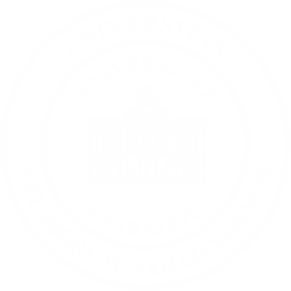 Study mode: ObligatoryStudy mode: ObligatoryTotal hrs. number: 150Lectures: 45Laboratory/practical exercises: 75Individual practice exercise 30Total hrs. number: 150Lectures: 45Laboratory/practical exercises: 75Individual practice exercise 30Teaching participantsTeaching participantsProfessor and assistant Professor and assistant Professor and assistant Enrolment preconditions:Enrolment preconditions:- Passed the first year of Acting- Passed the first year of Acting- Passed the first year of ActingCourse goal(s):Course goal(s):1. Understanding building character knowledge and skills 2.Identification of the general driving forces as fundamental internal determinations of dramatic faces3. Noticing differences between pes and characteristic areas of competence and competencies that, on the basis of differences, belong to certain perpetrators as actors, social roles or types4.Discovering the individual characteristics of people and the impact of those characteristics on the choice of actions and how they are performed5. Organizing the action level score at the character level1. Understanding building character knowledge and skills 2.Identification of the general driving forces as fundamental internal determinations of dramatic faces3. Noticing differences between pes and characteristic areas of competence and competencies that, on the basis of differences, belong to certain perpetrators as actors, social roles or types4.Discovering the individual characteristics of people and the impact of those characteristics on the choice of actions and how they are performed5. Organizing the action level score at the character level1. Understanding building character knowledge and skills 2.Identification of the general driving forces as fundamental internal determinations of dramatic faces3. Noticing differences between pes and characteristic areas of competence and competencies that, on the basis of differences, belong to certain perpetrators as actors, social roles or types4.Discovering the individual characteristics of people and the impact of those characteristics on the choice of actions and how they are performed5. Organizing the action level score at the character levelThematic units:(if needed, the weekly work schedule is established taking into account the organizational units’ peculiarities)Thematic units:(if needed, the weekly work schedule is established taking into account the organizational units’ peculiarities)Thematic units Access to the characterCharacterization from the situationCharacterization from workflowType characterizationCharacterization from circumstancesExternal determinationsChoice of characterizationsCharacterizationInternal determinationsSketches of the characterCreating a character sketchPlaying a character sketchSketches of the characterA role study SEMINAR - MASKThematic units Access to the characterCharacterization from the situationCharacterization from workflowType characterizationCharacterization from circumstancesExternal determinationsChoice of characterizationsCharacterizationInternal determinationsSketches of the characterCreating a character sketchPlaying a character sketchSketches of the characterA role study SEMINAR - MASKThematic units Access to the characterCharacterization from the situationCharacterization from workflowType characterizationCharacterization from circumstancesExternal determinationsChoice of characterizationsCharacterizationInternal determinationsSketches of the characterCreating a character sketchPlaying a character sketchSketches of the characterA role study SEMINAR - MASKLearning outcomes: Learning outcomes: Knowledge: Reference to character knowledge2.Identification of the general driving forces as fundamental internal determinations of dramatic faces3. Noticing differences between people and characteristic areas of competence and competencies that, on the basis of differences, belong to certain perpetrators as actors, social roles or types4.Discovering the individual characteristics of people and the impact of those characteristics on the choice of actions and how they are performedCompetences/skills Organize action at the character levelcompetence:Creating methods for playing characterKnowledge: Reference to character knowledge2.Identification of the general driving forces as fundamental internal determinations of dramatic faces3. Noticing differences between people and characteristic areas of competence and competencies that, on the basis of differences, belong to certain perpetrators as actors, social roles or types4.Discovering the individual characteristics of people and the impact of those characteristics on the choice of actions and how they are performedCompetences/skills Organize action at the character levelcompetence:Creating methods for playing characterKnowledge: Reference to character knowledge2.Identification of the general driving forces as fundamental internal determinations of dramatic faces3. Noticing differences between people and characteristic areas of competence and competencies that, on the basis of differences, belong to certain perpetrators as actors, social roles or types4.Discovering the individual characteristics of people and the impact of those characteristics on the choice of actions and how they are performedCompetences/skills Organize action at the character levelcompetence:Creating methods for playing characterTeaching methods: Teaching methods: Course content Acting III is performed in a unique combination of lectures, exercises, seminars and individual exercises and cannot be separated strictly in the training process. Lectures - the process of introduction to the topic and verbal elaboration of the topic, practical verification of the topic in the form of direct stage action, seminars - in the form of special lectures, talks and meetings with prominent artists, work reviews and public appearances. .Course content Acting III is performed in a unique combination of lectures, exercises, seminars and individual exercises and cannot be separated strictly in the training process. Lectures - the process of introduction to the topic and verbal elaboration of the topic, practical verification of the topic in the form of direct stage action, seminars - in the form of special lectures, talks and meetings with prominent artists, work reviews and public appearances. .Course content Acting III is performed in a unique combination of lectures, exercises, seminars and individual exercises and cannot be separated strictly in the training process. Lectures - the process of introduction to the topic and verbal elaboration of the topic, practical verification of the topic in the form of direct stage action, seminars - in the form of special lectures, talks and meetings with prominent artists, work reviews and public appearances. .Knowledge assessment methods with grading system: Knowledge assessment methods with grading system: Criteria                                              Points                                     min-maxAttending classes                                  5                                        1-5Activities and engagement                 15                                      10-15written work                      10                                               4-10midterm exam.                  20                                                10-20final exam(the final play) 50                                               25-50Criteria                                              Points                                     min-maxAttending classes                                  5                                        1-5Activities and engagement                 15                                      10-15written work                      10                                               4-10midterm exam.                  20                                                10-20final exam(the final play) 50                                               25-50Criteria                                              Points                                     min-maxAttending classes                                  5                                        1-5Activities and engagement                 15                                      10-15written work                      10                                               4-10midterm exam.                  20                                                10-20final exam(the final play) 50                                               25-50Literature: Literature: Stanislavski: SYSTEM, MY LIFE IN ARTS, ETHICS, Zagreb 1989, Boro Stjepanovic: Acting I and II, Cetinje 1997, An Ibersfeld: Reading the Theater, Milošević Mata, MY GLUMA, Belgrade, 1975, Hugo Klein, BASIC PROBLEMS OF DIRECTING, Belgrade 1979, Branko Gavela, ACTOR AND THEATER, Sterijino pozorje, Novi Sad, 1967Stanislavski: SYSTEM, MY LIFE IN ARTS, ETHICS, Zagreb 1989, Boro Stjepanovic: Acting I and II, Cetinje 1997, An Ibersfeld: Reading the Theater, Milošević Mata, MY GLUMA, Belgrade, 1975, Hugo Klein, BASIC PROBLEMS OF DIRECTING, Belgrade 1979, Branko Gavela, ACTOR AND THEATER, Sterijino pozorje, Novi Sad, 1967Stanislavski: SYSTEM, MY LIFE IN ARTS, ETHICS, Zagreb 1989, Boro Stjepanovic: Acting I and II, Cetinje 1997, An Ibersfeld: Reading the Theater, Milošević Mata, MY GLUMA, Belgrade, 1975, Hugo Klein, BASIC PROBLEMS OF DIRECTING, Belgrade 1979, Branko Gavela, ACTOR AND THEATER, Sterijino pozorje, Novi Sad, 1967